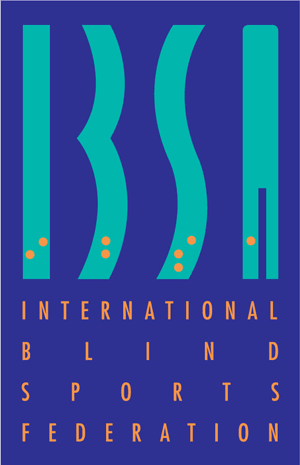 MEDICAL DIAGNOSTICS FORM FOR ATHLETES WITH VISION IMPAIRMENTForm must be completed in full and submitted by email to: exd@ibsa-sports.org Must be completed by a registered ophthalmologist (or other eye doctor as applicable by country).This form is used to determine the athlete’s vision in accordance with the relevant IF classification rules.Please complete this form legibly in ENGLISH and in CAPITAL letters. Incomplete forms will be returned and must be re-submitted. Athletes cannot present for classification unless forms have been completed in full, in advance of classification.ATHLETE INFORMATIONMEDICAL INFORMATIONCurrent diagnosis with sufficient medical information (see note 1):Medical history Eye MedicationsEventual Drug Allergies:ASSESSMENT RESULTSVisual AcuityVisual Field (see note 2) Please attach visual field map.MEDICAL PRACTITIONER DECLARATION Note 1 DiagnosisEvidence confirming the diagnosis must be attached and forwarded with this application. The medical evidence should include a comprehensive medical history and the results of all relevant examinations, laboratory investigations and imaging studies. Copies of the original reports or letters should be included where possible. Evidence should be as objective as possible in the clinical circumstances and in the case of non-demonstrable conditions, independent supporting medical opinion will assist this application. Such evidence should include report and graphic results (where applicable) on:Pattern Visual Evoked PotentialsElectroretinography / ElectrooculographyCerebral Magnetic Resonance ImagingNote 2Visual Field must be tested by full-field strategy (30° central field test will not be accepted, by means of any of the following devices):Humphrey Field Analyzer, Twinfield (Oculus), Octopus (interzeag), Rodenstock Peristat, Medmont (MAP), Goldmann Perimetry Intensity III/4It is the responsibility of the Athlete to submit a copy of this Medical Diagnostics Form and all relevant documentation to the appropriate International Federation.ATHLETES SHOULD PRODUCE A COPY OF THIS DOCUMENT EVERY TIME THEY PRESENT FOR CLASSIFICATION Last Name:First Name:Gender:Female  Male Date of Birth (dd/mm/yyyy):Address:City:Country:Sport:Age at onset:Age at onset:Anticipated future procedure(s):Anticipated future procedure(s):Anticipated future procedure(s):Anticipated future procedure(s):Glasses :yes /  noyes /  noContact lenses:Contact lenses:yes /   noProsthesis:yes / noCorrection:R….….. L…...….R….….. L…...….R….….. L…...….R….….. L…...….R.…….. L……….R.…….. L……….With CorrectionWithout CorrectionRELEType of correction:Measurement Method:	In degrees (radius)RELE 	I certify that the above-mentioned information is medically appropriate 	I certify that there is no contra-indication for this individual to compete at competitive level in the sport identified. 	I certify that the above-mentioned information is medically appropriate 	I certify that there is no contra-indication for this individual to compete at competitive level in the sport identified. 	I certify that the above-mentioned information is medically appropriate 	I certify that there is no contra-indication for this individual to compete at competitive level in the sport identified. 	I certify that the above-mentioned information is medically appropriate 	I certify that there is no contra-indication for this individual to compete at competitive level in the sport identified. 	I certify that the above-mentioned information is medically appropriate 	I certify that there is no contra-indication for this individual to compete at competitive level in the sport identified.Name:Medical Speciality:Medical Speciality:Registration Number:Registration Number:Address:City:Country:Tel.:E-mail:Signature of Medical Practitioner:Signature of Medical Practitioner:Signature of Medical Practitioner:Date: